Вниманию родителей: о предотвращении вреда, который может быть причинен детям  при эксплуатации мебели, бытовой техники и других предметов интерьера в случае их опрокидывания либо неустойчивого крепления.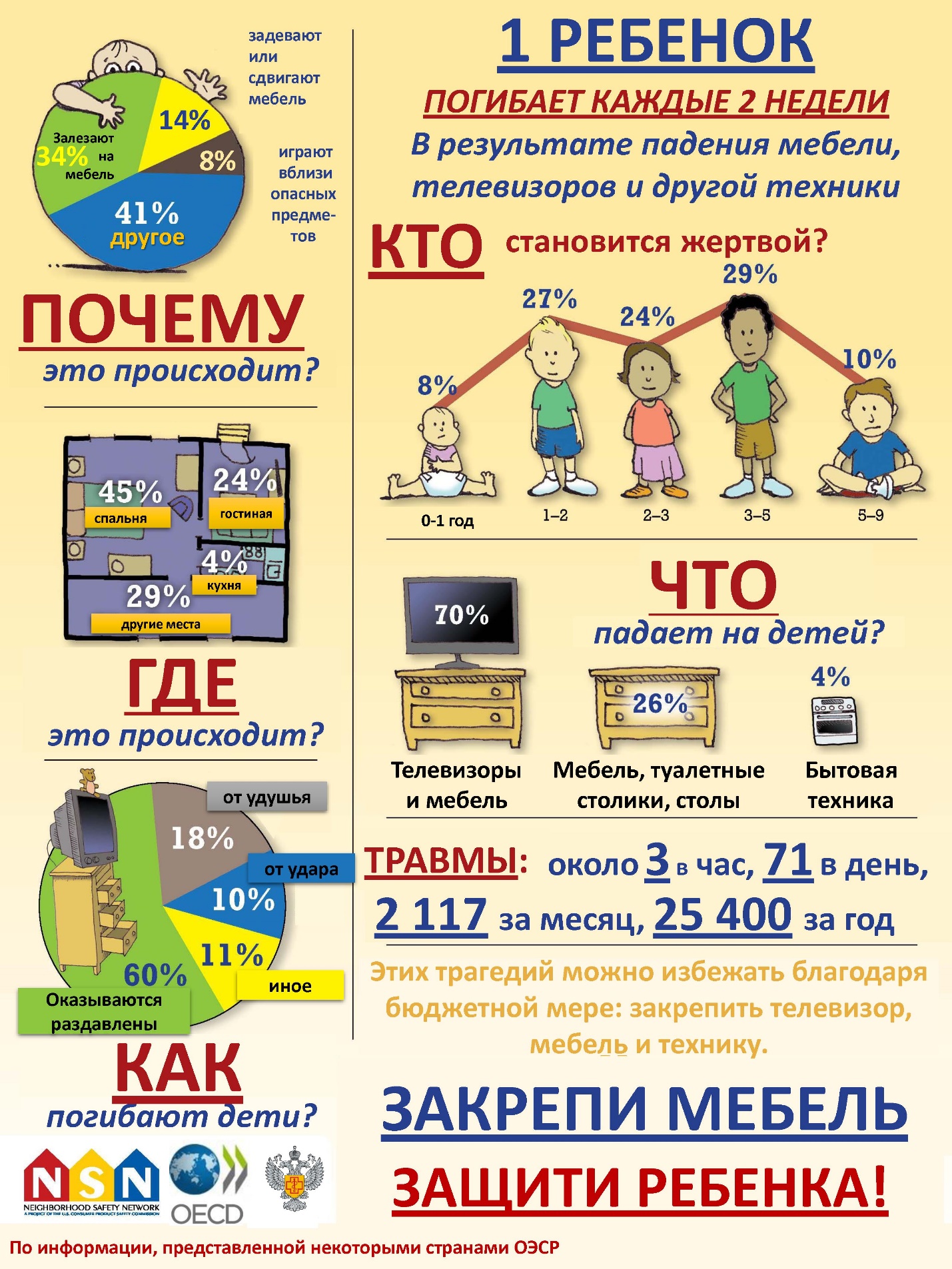 